Supplementary MaterialTable 5: Model Specification Survey of Negative Campaigning and Voter GenderTable 6: Coding Tabulation Data Table 7: Analysis of Deviance Logistic Model Fit DiagnosticsFigure 2: Obama General Election Total Reactions for Negative vs. Positive Posts over Time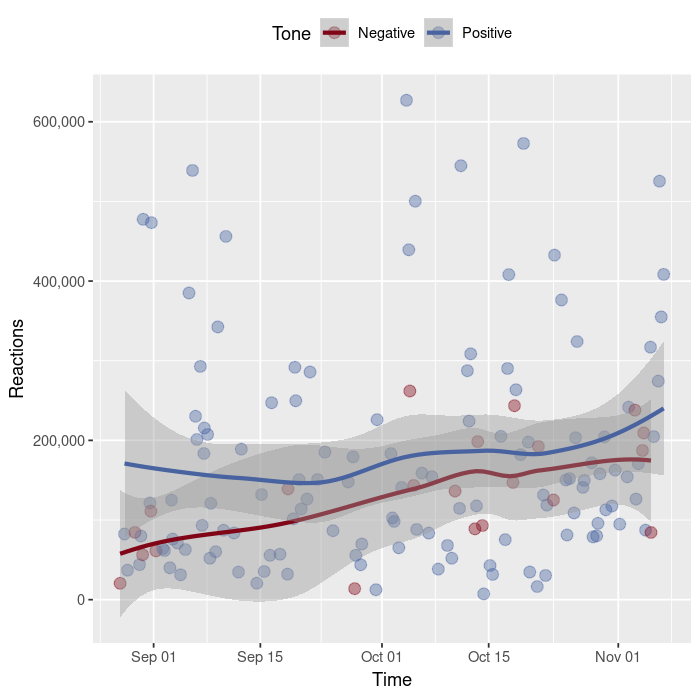 Figure 3: Romney General Election Total Reactions for Negative vs. Positive Posts over Time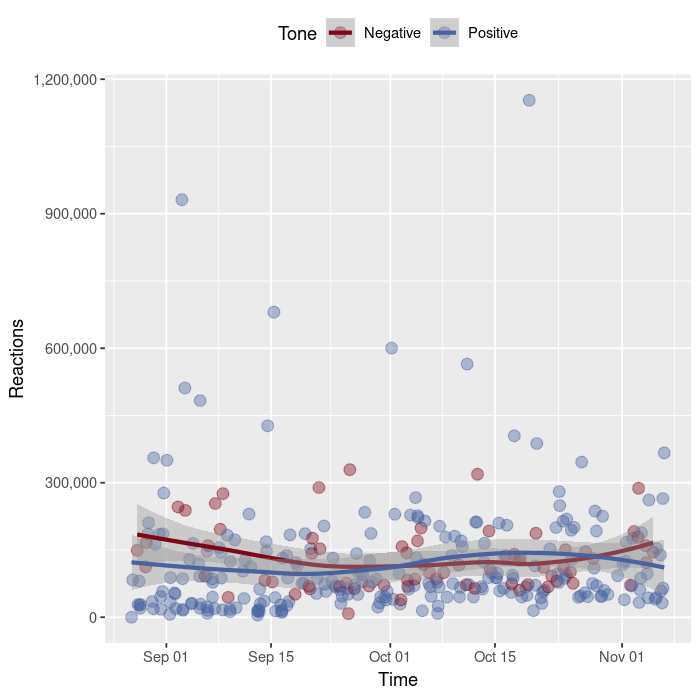 Figure 4: Clinton General Election Total Reactions for Negative vs. Positive Posts over Time 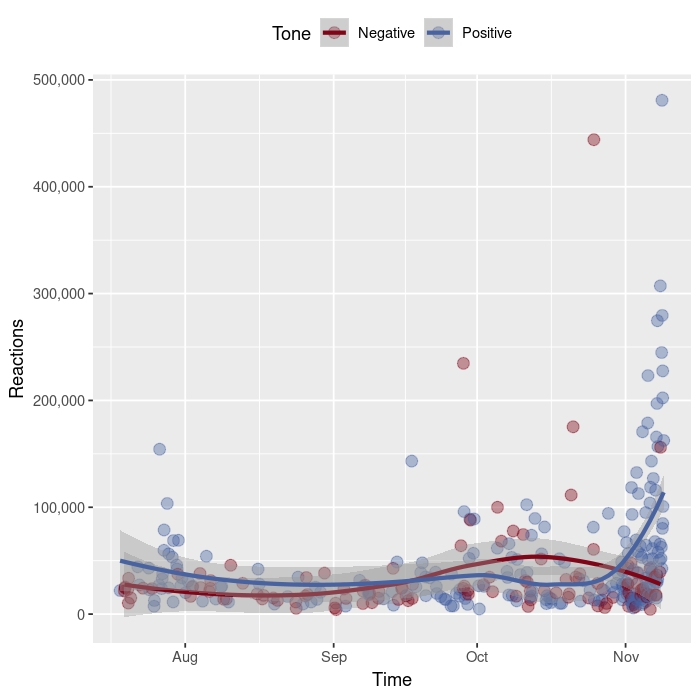 Figure 5: Trump General Election Total Reactions for Negative vs. Positive Posts over Time 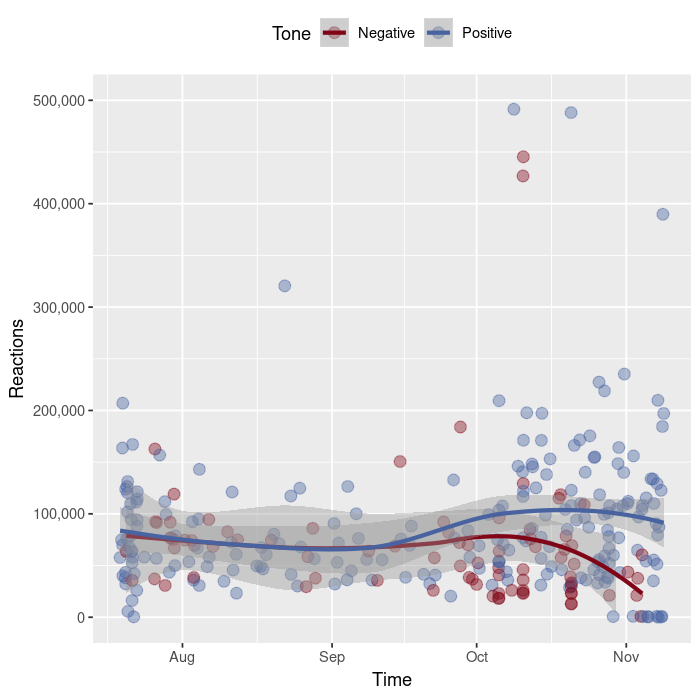 Figure 6: Clinton 2016 Primaries Total Reactions for Negative vs. Positive Posts over Time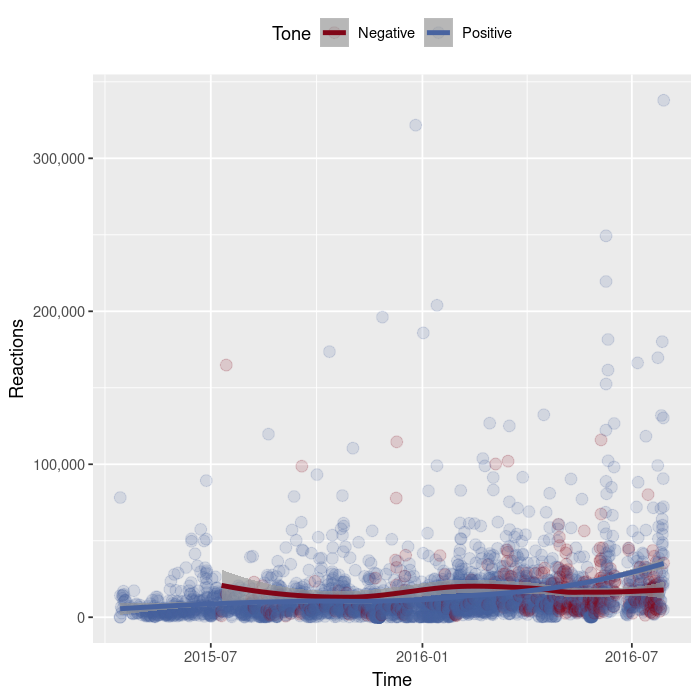 Figure 7: Sanders 2016 Primaries Total Reactions for Negative vs. Positive Posts over Time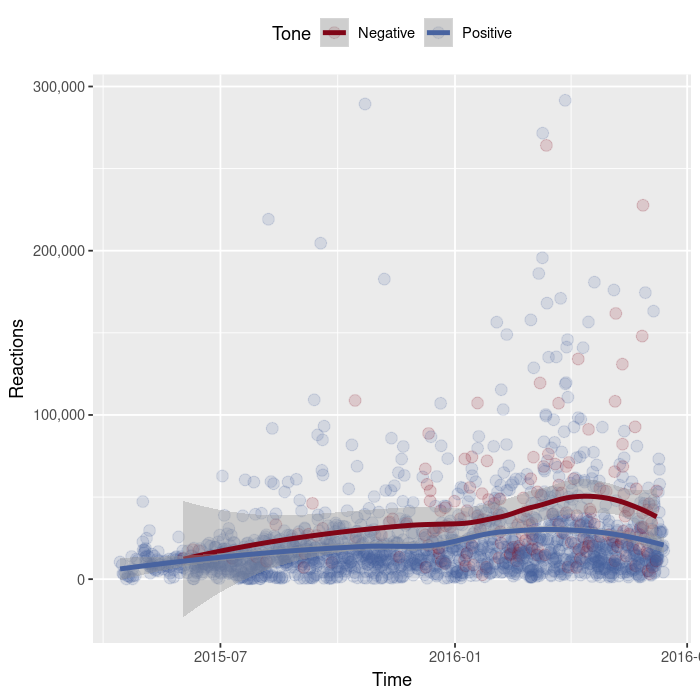 Figure 8: Cruz 2016 Primaries Total Reactions for Negative vs. Positive Posts over Time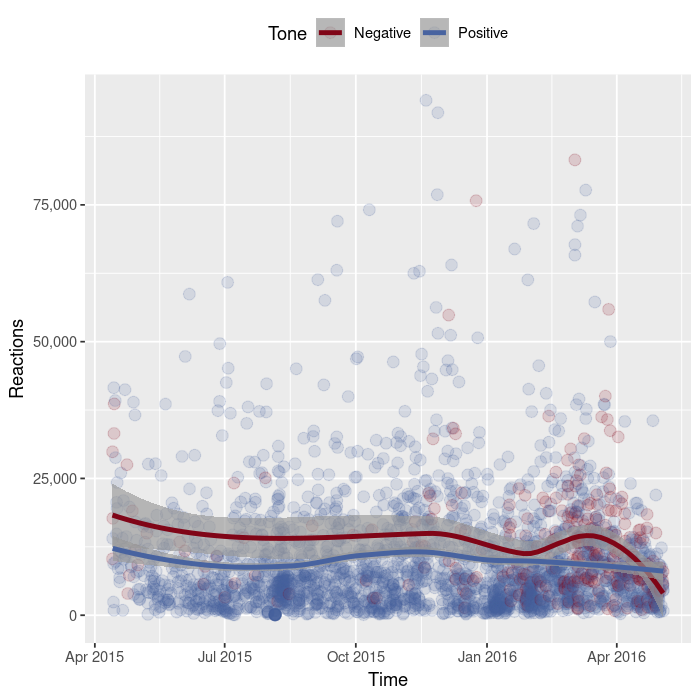 Figure 9: Kasich 2016 Primaries Total Reactions for Negative vs. Positive Posts over Time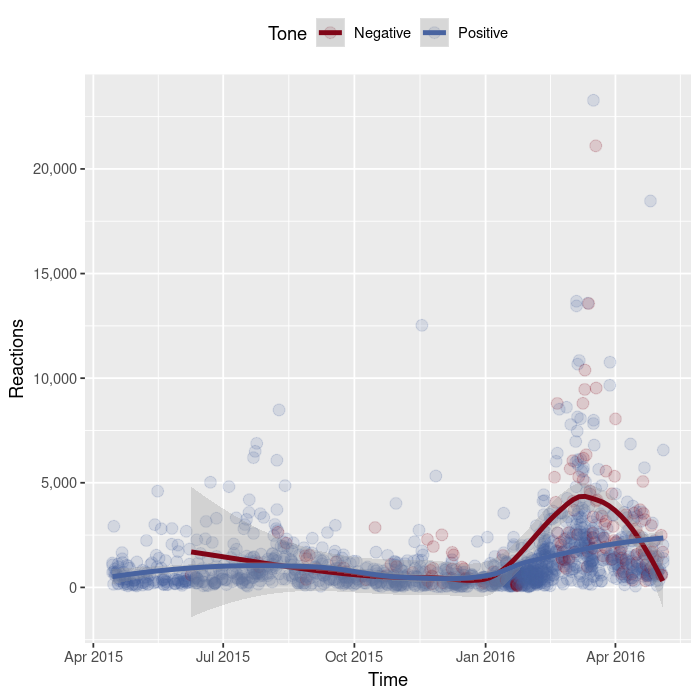 Figure 10: Rubio 2016 Primaries Total Reactions for Negative vs. Positive Posts over Time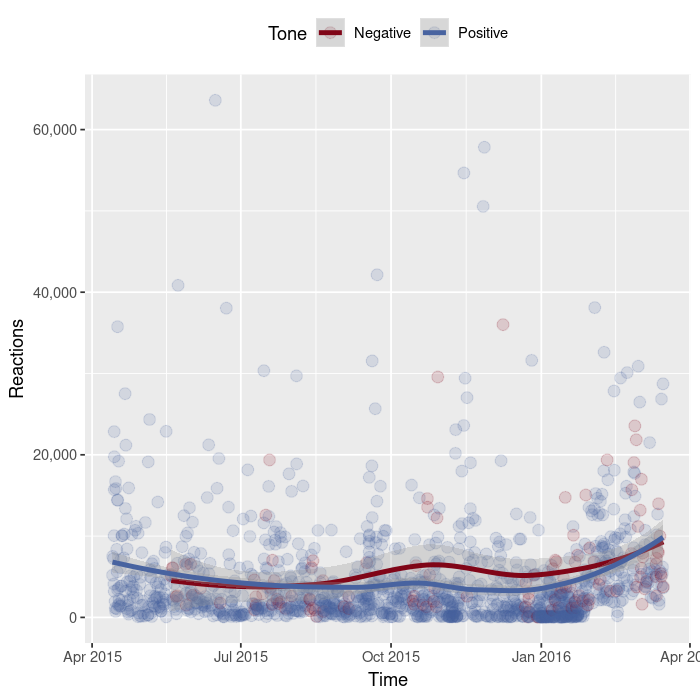 Figure 11: Trump 2016 Primaries Total Reactions for Negative vs. Positive Posts over Time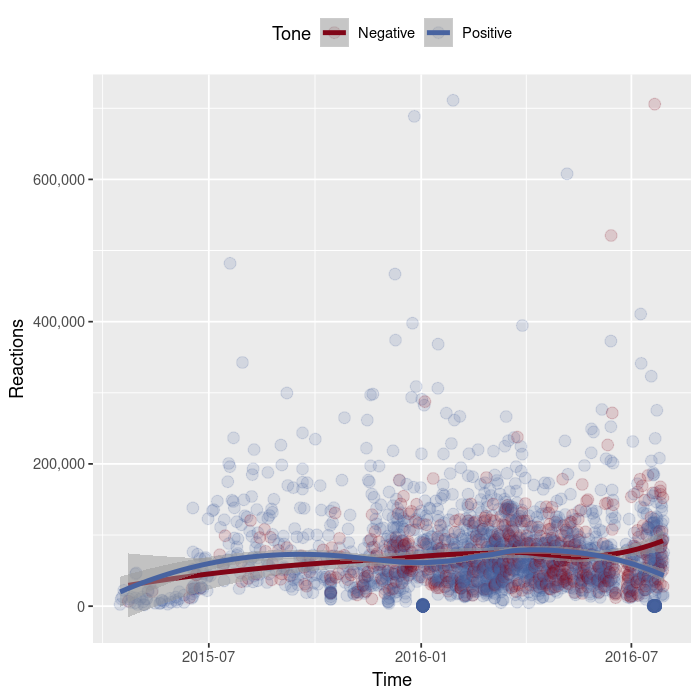 Figure 12: Logistic Regression Model Marginal Effects Plots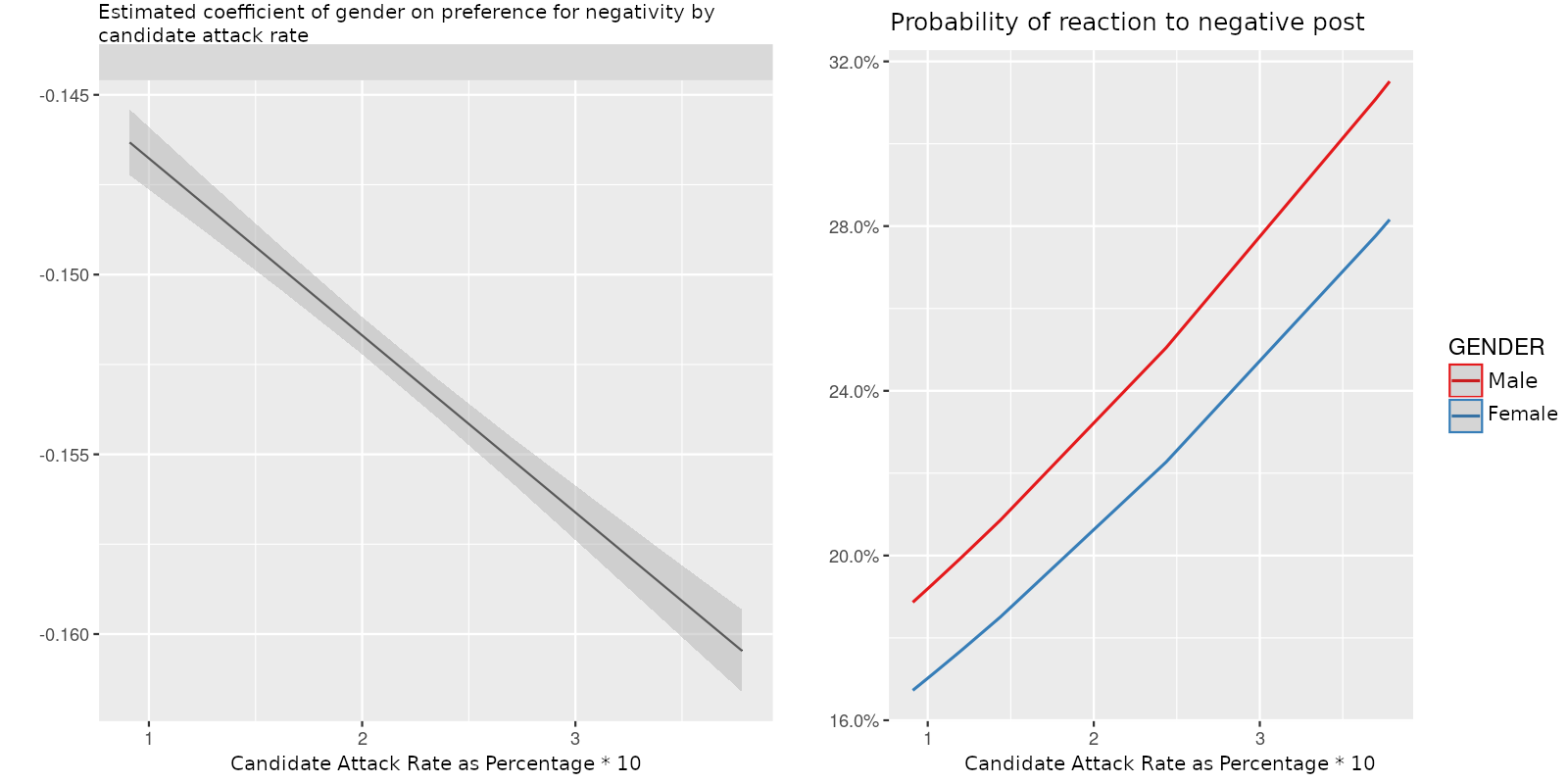 Figure 13: Box Plot Example of Obama’s (GE) Negative Post Reactions and Positive Post Reactions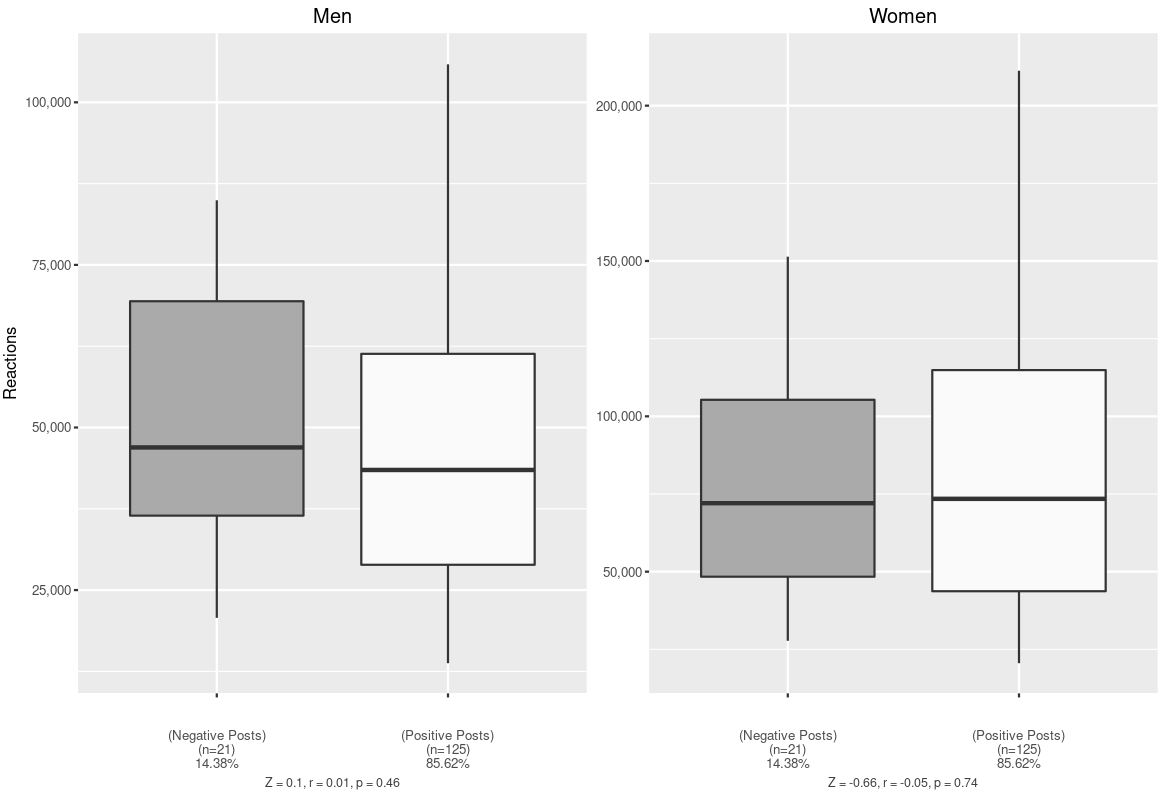  Figure 14: Box Plot Example of Romney’s (GE) Negative Post Reactions and Positive Post Reactions Figure 15: Box Plot Example of Clinton’s (GE) Negative Post Reactions and Positive Post Reactions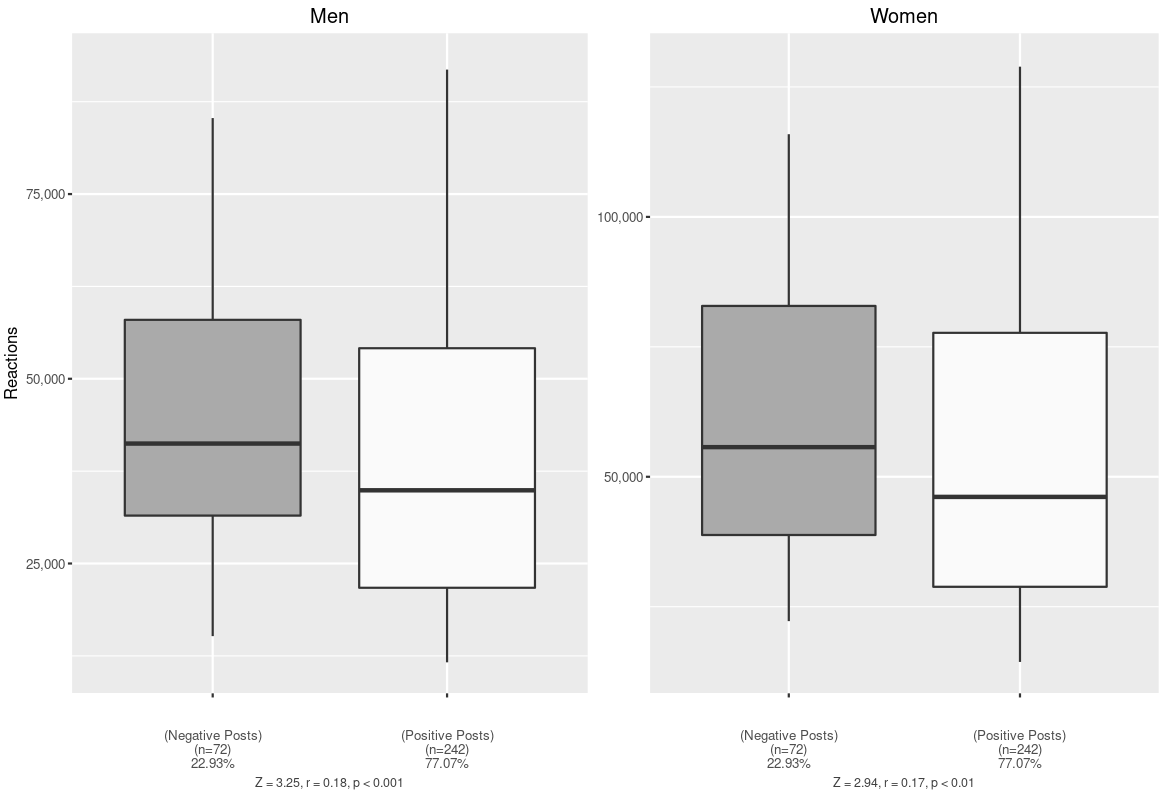 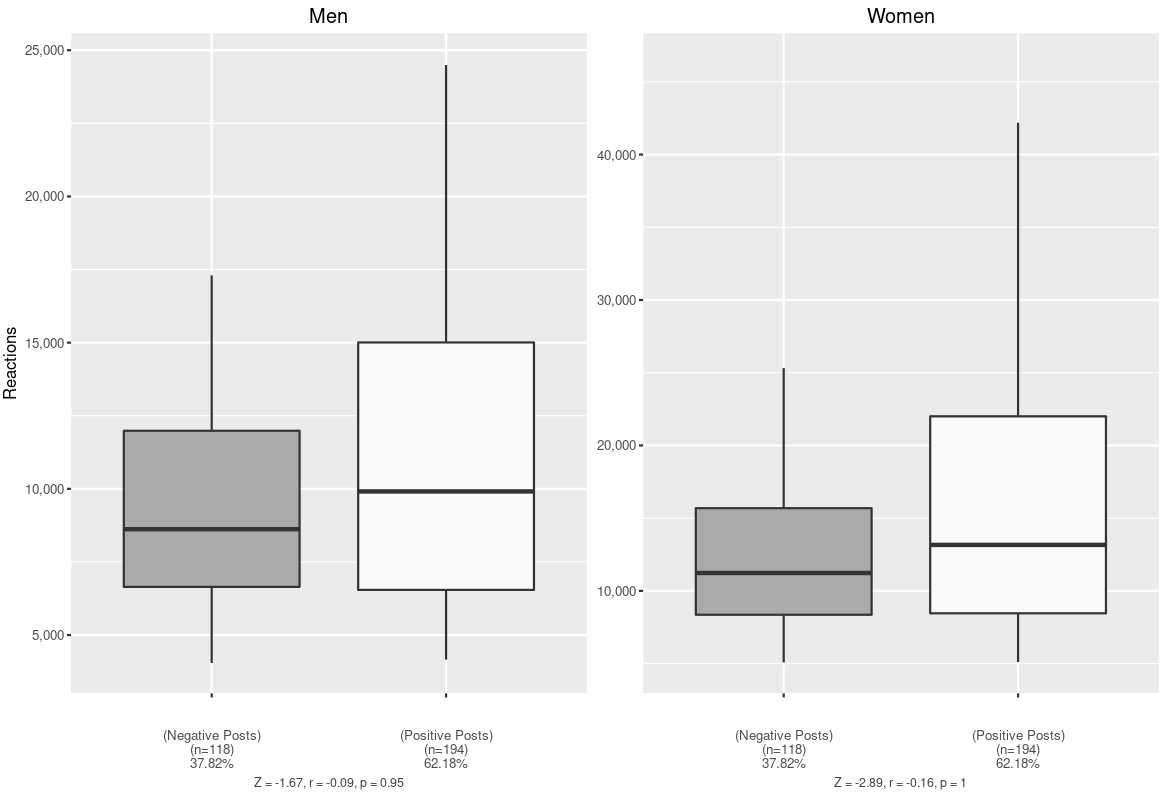 Figure 16: Box Plot Example of Trump’s (GE) Negative Post Reactions and Positive Post Reactions 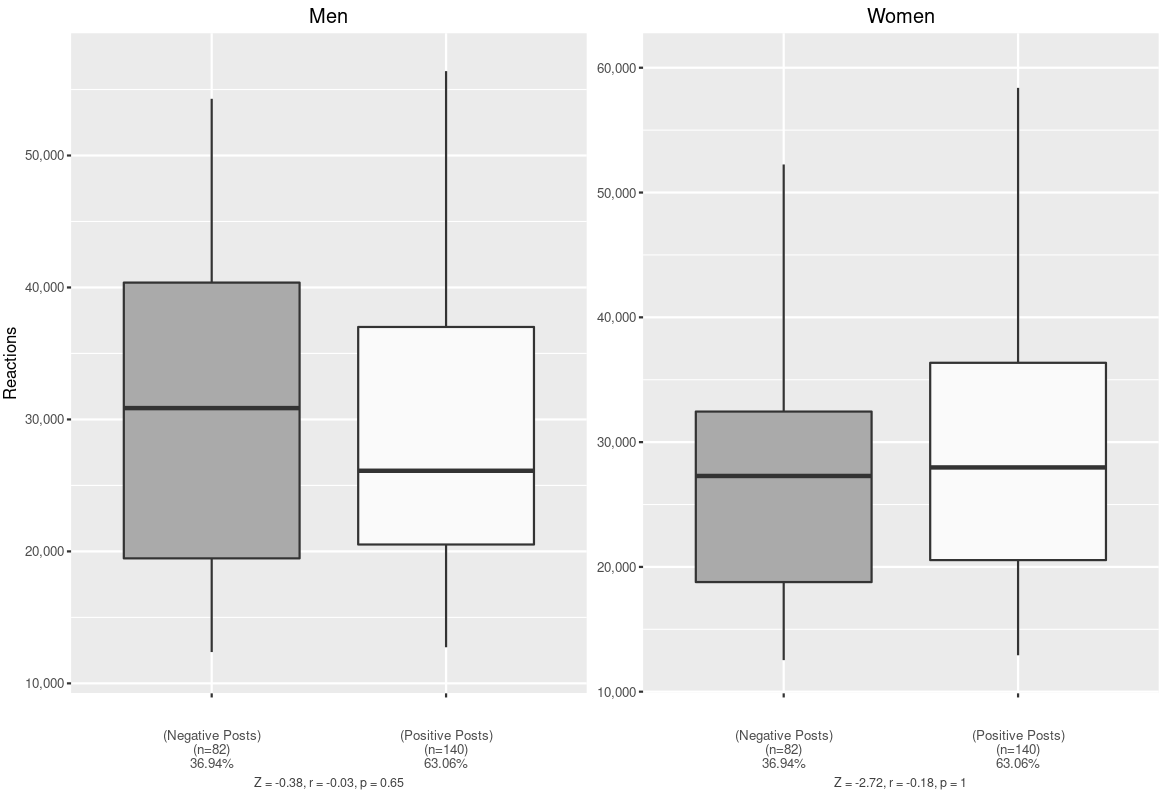 Figure 17: Box Plot Example of Clinton’s (Primary) Negative Post Reactions and Positive Post Reactions 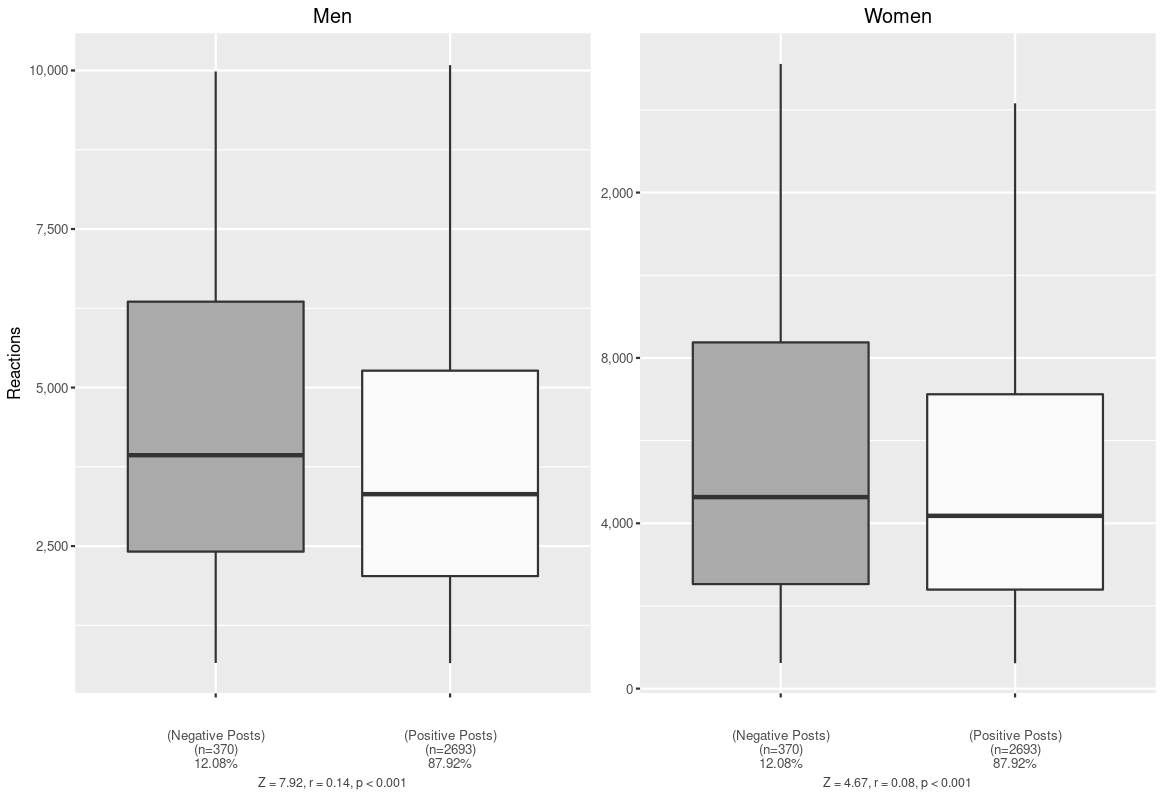 Figure 18: Box Plot Example of Kasich’s Negative Post Reactions and Positive Post Reactions 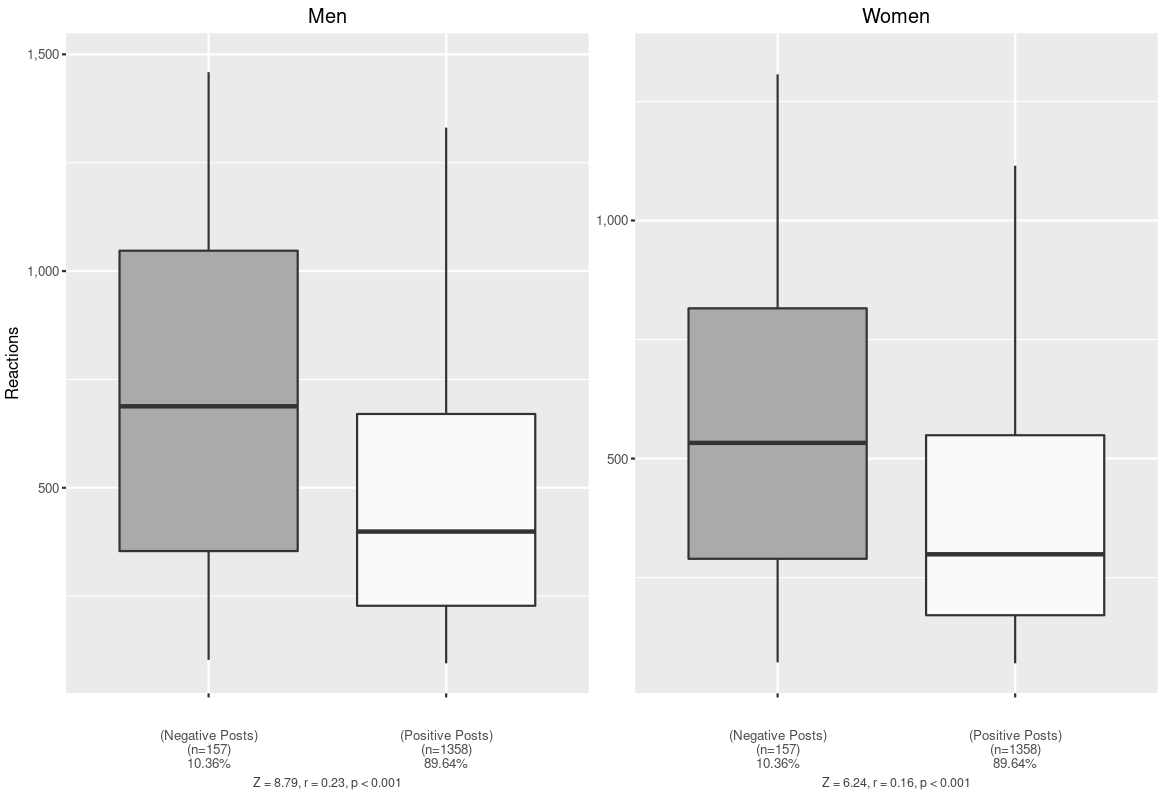 Figure 19: Box Plot Example of Rubio’s Negative Post Reactions and Positive Post Reactions 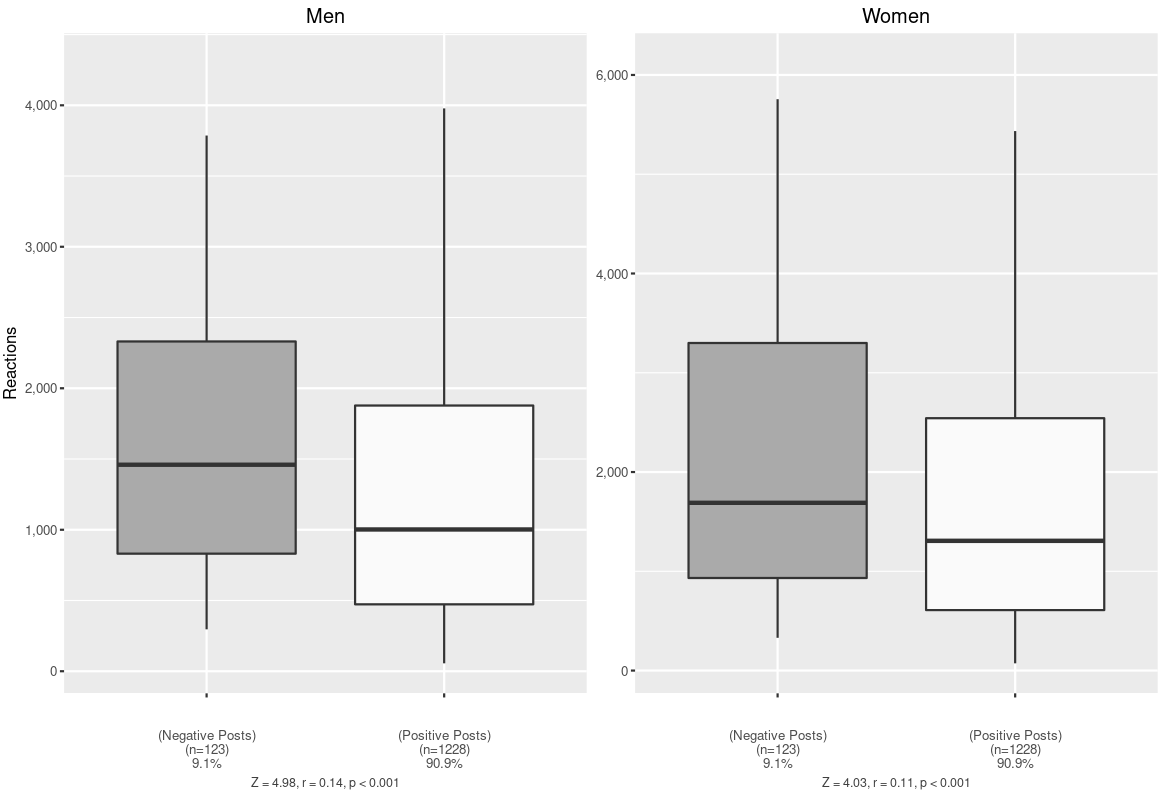 Figure 20: Box Plot Example of Sanders’ Negative Post Reactions and Positive Post Reactions 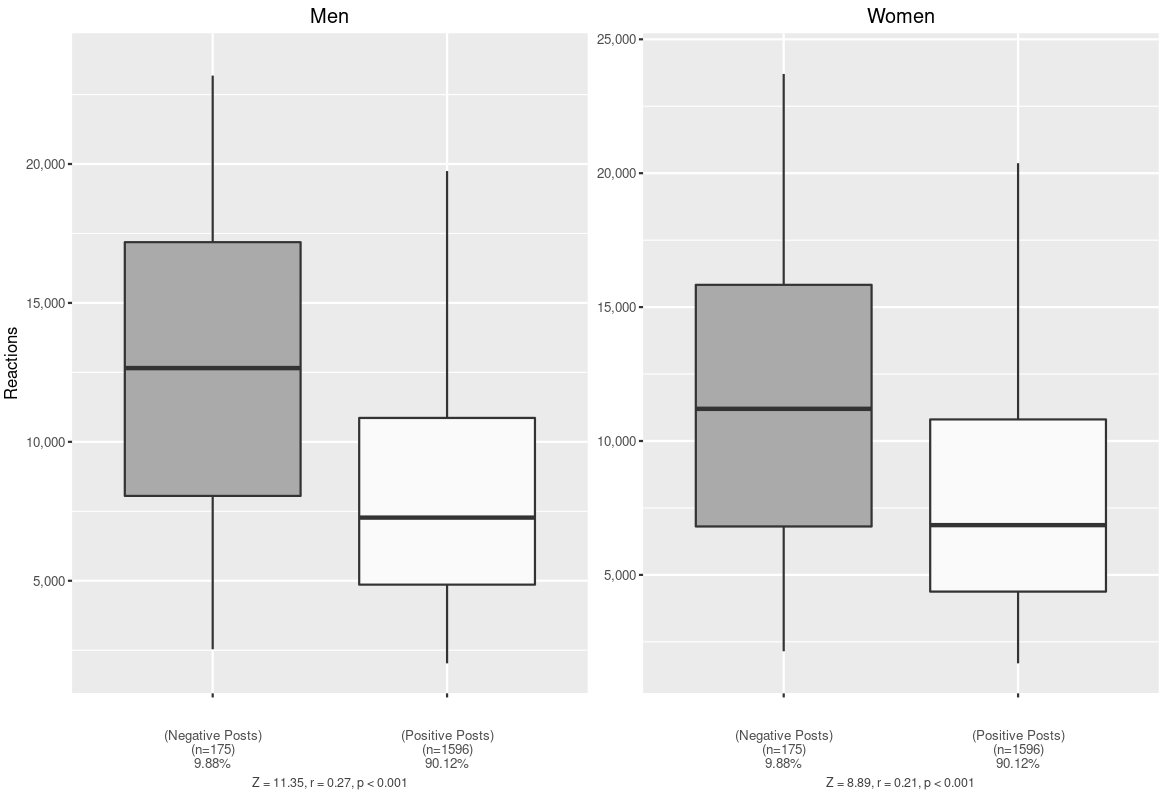 Figure 21: Box Plot Example of Trump’s (Primary) Negative Post Reactions and Positive Post Reactions 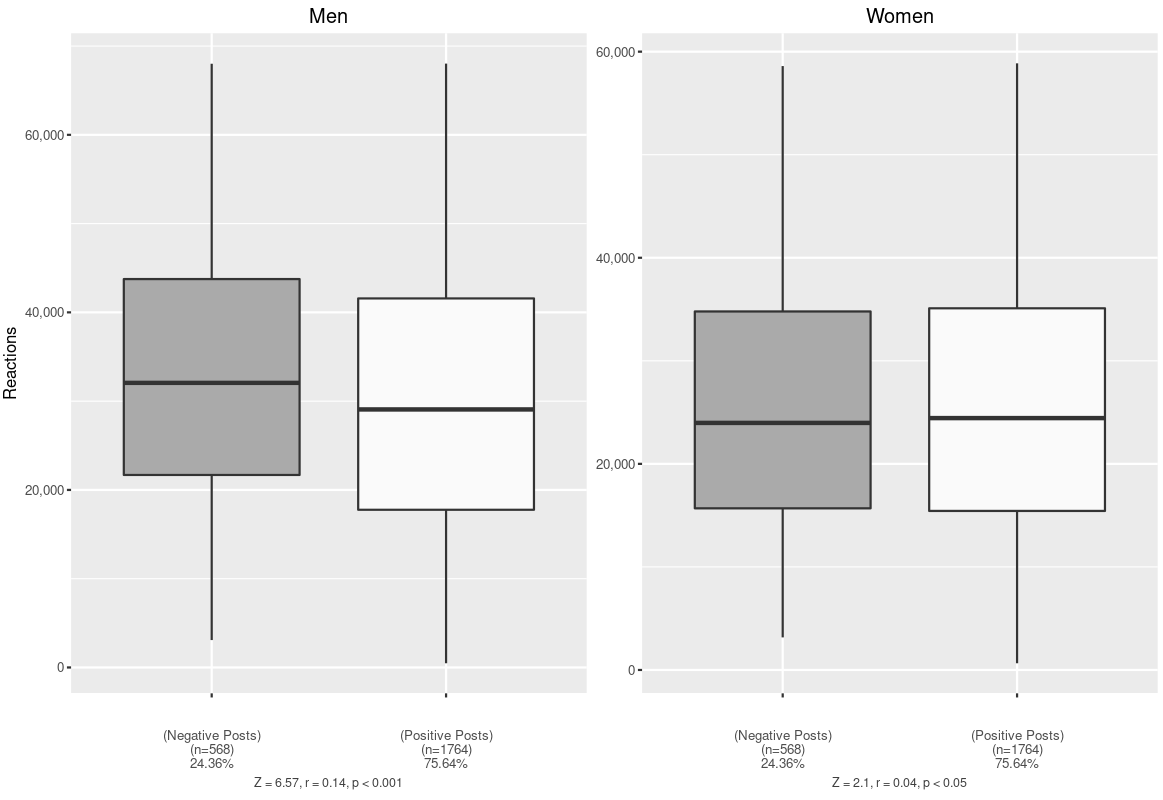 References for Supplementary MaterialAnsolabehere, Stephen, and Shanto Iyengar. 1995. Going Negative. New York: The Free Press.Ansolabehere, Stephen, Shanto Iyengar, and Adam Simon. 1999. “Replication Experiments Using Aggregate and Survey Data: The Case of Negative Advertising and Turnout.” American Political Science Review 93 (4): 901–909.Ansolabehere, Stephen, Shanto Iyengar, Adam Simon, and Nicholas Valentino. 1994. “Does Attack Advertising Demobilize the Electorate?” American Political Science Review 88 (4): 829–838. https://doi.org/10.2307/2082710.Arceneaux, Kevin, and David W. Nickerson. 2010. “Comparing Negative and Positive Campaign Messages: Evidence From Two Field Experiments.” American Politics Research 38 (1): 54–83. https://doi.org/10.1177/1532673X09331613.Banda, K. K. 2014. “Issue-Based Negativity and Candidate Assessment.” Public Opinion Quarterly 78 (3): 707–20. https://doi.org/10.1093/poq/nfu038.Banda, Kevin K., and Jason H. Windett. 2016. “Negative Advertising and the Dynamics of Candidate Support.” Political Behavior 38 (3): 747–66. https://doi.org/10.1007/s11109-016-9336-x.Bartels, Larry M. 2014. “Remembering to Forget: A Note on the Duration of Campaign Advertising Effects.” Political Communication 31 (4): 532–544. https://doi.org/10.1080/10584609.2014.956198.Bartels, Larry M., and Lynn Vavreck. 2000. “Campaign Quality: Standards for Evaluation, Benchmarks for Reform.” In Campaign Reform: Insights and Evidence. Ann Arbor: University of Michigan Press.Barton, Jared, Marco Castillo, and Ragan Petrie. 2016. “Negative Campaigning, Fundraising, and Voter Turnout: A Field Experiment.” Journal of Economic Behavior & Organization 121 (January): 99–113. https://doi.org/10.1016/j.jebo.2015.10.007.Basil, Michael, Caroline Schooler, and Byron Reeves. 1991. “Positive and Negative Political Advertising: Effectiveness of Ads and Perceptions of Candidates.” In Television and Political Advertising, edited by Frank Biocca. Vol. 1. Hillsdale, NJ: Lawrence Erlbaum.Blackwell, Matthew. 2013. “A Framework for Dynamic Causal Inference in Political Science.” American Journal of Political Science 57 (2): 504–520. https://doi.org/10.1111/j.1540-5907.2012.00626.x.Box-Steffensmeier, Janet M., David Darmofal, and Christian A. Farrell. 2009. “The Aggregate Dynamics of Campaigns.” The Journal of Politics 71 (1): 309–23. https://doi.org/10.1017/S0022381608090208.Brader, Ted. 2005. “Striking a Responsive Chord:How Political Ads Motivate and Persuade Voters by Appealing to Emotions.” American Journal of Political Science 49 (2): 388–405.———. 2006. Campaigning for Hearts and Minds: How Emotional Appeals in Political Ads Work. Chicago: University of Chicago Press.Brians, Craig Leonard, and Martin P. Wattenberg. 1996. “Campaign Issue Knowledge and Salience: Comparing Reception from TV Commercials, TV News and Newspapers.” American Journal of Political Science 40 (1): 172. https://doi.org/10.2307/2111699.Brooks, Deborah Jordan, and Michael Murov. 2012. “Assessing Accountability in a Post-Citizens United Era: The Effects of Attack Ad Sponsorship by Unknown Independent Groups.” American Politics Research 40 (3): 383–418. https://doi.org/10.1177/1532673X11414791.Brooks, Deborah Jordan. 2006. “The Resilient Voter: Moving Toward Closure in the Debate over Negative Campaigning and Turnout.” Journal of Politics 68 (3): 684–696. https://doi.org/10.1111/j.1468-2508.2006.00454.x.———. 2010. “A Negativity Gap? Voter Gender, Attack Politics, and Participation in American Elections.” Politics & Gender 6 (3): 319–41. https://doi.org/10.1017/S1743923X10000218.Brooks, Deborah Jordan, and John G. Geer. 2007. “Beyond Negativity: The Effects of Incivility on the Electorate.” American Journal of Political Science 51 (1): 1–16.Capella, Louis, and Ronald D. Taylor. 1992. “An Analysis of the Effectiveness of Negative Political Campaigning.” Business and Public Affairs 18 (2): 10–17.Carraro, Luciana, and Luigi Castelli. 2010. “The Implicit and Explicit Effects of Negative Political Campaigns: Is the Source Really Blamed?: Negative Campaigns.” Political Psychology 31 (4): 617–45. https://doi.org/10.1111/j.1467-9221.2010.00771.x.Cassese, Erin C., and Mirya R. Holman. 2018. “Party and Gender Stereotypes in Campaign Attacks.” Political Behavior 40 (3): 785–807. https://doi.org/10.1007/s11109-017-9423-7.Chang, Chingching. 2001. “The Impacts of Emotion Elicited By Print Political Advertising on Candidate Evaluation.” Media Psychology 3 (2): 91–118. https://doi.org/10.1207/S1532785XMEP0302_01.———. 2003. “Party Bias in Political-Advertising Processing–Results from an Experiment Involving the 1998 Taipei Mayoral Election.” Journal of Advertising 32 (February 2015): 55–67. https://doi.org/10.1080/00913367.2003.10639129.Cheng, Hong, and Daniel Riffe. 2008. “Attention, Perception, and Perceived Effects: Negative Political Advertising in a Battleground State of the 2004 Presidential Election.” Mass Communication and Society 11 (2): 177–96. https://doi.org/10.1080/15205430701592859.Cho, Jaeho. 2013. “Campaign Tone, Political Affect, and Communicative Engagement: Campaign Tone and Political Discussion.” Journal of Communication 63 (6): 1130–52. https://doi.org/10.1111/jcom.12064.Clinton, Joshua D., and John S. Lapinski. 2004. “An Experimental Study of Political Advertising Effects in the 2000 Presidential Election.” Journal of Politics 66 (1): 67–96.Cohen, Jeremy, and Robert G. Davis. 1991. “Third-Person Effects and the Differential Impact in Negative Political Advertising.” Journalism & Mass Communication 68 (4): 680–688.Craig, Stephen C., James G. Kane, and Jason Gainous. 2005. “Issue-Related Learning in a Gubernatorial Campaign: A Panel Study.” Political Communication 22 (4): 483–503. https://doi.org/10.1080/10584600500311501.Craig, Stephen C., and Paulina S. Rippere. 2014. “Political Trust and Negative Campaigns: Two Tests of the Figure-Ground Hypothesis: Political Trust and Negative Campaigns.” Politics & Policy 42 (5): 693–743. https://doi.org/10.1111/polp.12091.———. 2016. “He Said, She Said: The Impact of Candidate Gender in Negative Campaigns.” Politics & Gender 12 (2): 391–414. https://doi.org/10.1017/S1743923X15000550.Craig, Stephen C, Paulina S Rippere, and Marissa Silber Grayson. 2014. “Attack and Response in Political Campaigns: An Experimental Study in Two Parts.” Political Communication 31 (4). https://doi.org/10.1080/10584609.2013.879362.Crigler, Ann, Marion Just, and Todd Belt. 2006. “The Three Faces of Negative Campaigning: The Democratic Implications of Attack Ads, Cynical News, and Fear-Arousing Messages.” In Feeling Politics, 135–63. Springer.Dardis, Frank E., Fuyuan Shen, and Heidi Hatfield Edwards. 2008. “Effects of Negative Political Advertising on Individuals’ Cynicism and Self-Efficacy: The Impact of Ad Type and Message Exposures.” Mass Communication and Society 11 (1): 24–42. https://doi.org/10.1080/15205430701582512.Dermody, Janine, and Richard Scullion. 2000. “Perceptions of Negative Political Advertising: Meaningful or Menacing? An Empirical Study of the 1997 British General Election Campaign.” International Journal of Advertising 19 (2): 201–23. https://doi.org/10.1080/02650487.2000.11104795.Djupe, Paul A., and David A. M. Peterson. 2002. “The Impact of Negative Campaigning: Evidence from the 1998 Senatorial Primaries.” Political Research Quarterly 55 (4): 845–860. https://doi.org/10.1177/106591290205500406.Dowling, Conor M., and Amber Wichowsky. 2013. “Does It Matter Who’s Behind the Curtain? Anonymity in Political Advertising and the Effects of Campaign Finance Disclosure.” American Politics Research 41 (6): 965–996. https://doi.org/10.1177/1532673X13480828.———. 2015. “Attacks without Consequence? Candidates, Parties, Groups, and the Changing Face of Negative Advertising.” American Journal of Political Science 59 (1): 1–18. https://doi.org/10.1111/ajps.12094.Fernandes, Juliana. 2013. “Effects of Negative Political Advertising and Message Repetition on Candidate Evaluation.” Mass Communication and Society 16 (2): 268–91. https://doi.org/10.1080/15205436.2012.672615.Finkel, Steven E., and John G. Geer. 1998. “A Spot Check: Casting Doubt on the Demobilizing Effect of Attack Advertising.” American Journal of Political Science 42 (2): 573-595. https://doi.org/10.2307/2991771.Freedman, Paul, and Ken Goldstein. 1999. “Measuring Media Exposure and the Effects of Negative Campaign Ads.” American Journal of Political Science 43 (4): 1189. https://doi.org/10.2307/2991823.Freedman, Paul, William Wood, and Dale Lawton. 1999. “Do’s and Dont’s of Negative Ads: What Voters Say.” Campaigns & Elections 20 (9): 20–24.Fridkin, Kim, and Patrick Kenney. 2004. “Do Negative Messages Work? The Impact of Negativity on Citizens’ Evaluations of Candidates.” American Politics Research 32 (5): 570–605. https://doi.org/10.1177/1532673X03260834.———. 2011. “Variability in Citizens’ Reactions to Different Types of Negative Campaigns.” American Journal of Political Science 55 (2): 307–325. https://doi.org/10.1111/j.1540-5907.2010.00494.x.———. 2019. Taking Aim at Attack Advertising: Understanding the Impact of Negative Campaigning in U. S. Senate Races. Oxford University Press.Fridkin, Kim L., and Patrick J. Kenney. 2008. “The Dimensions of Negative Messages.” American Politics Research 36 (5): 694–723. https://doi.org/10.1177/1532673X08316448.Fridkin, Kim L., Patrick J. Kenney, and Gina Serignese Woodall. 2009. “Bad for Men, Better for Women: The Impact of Stereotypes During Negative Campaigns.” Political Behavior 31 (1): 53–77. https://doi.org/10.1007/s11109-008-9065-x.Garramone, Gina M. 1984. “Voter Responses to Negative Political Ads.” Journalism & Mass Communication Quarterly 61: 250–259. https://doi.org/10.1177/107769908406100202.———. 1985. “Effects of Negative Political Advertising: The Roles of Sponsor and Rebuttal.” Journal of Broadcasting & Electronic Media 29 (2): 147–159. https://doi.org/10.1080/08838158509386573.Garramone, Gina M., Charles K. Atkin, Bruce E. Pinkleton, and Richard T. Cole. 1990. “Effects of Negative Political Advertising on the Political Process.” Journal of Broadcasting & Electronic Media 34 (3): 299–311. https://doi.org/10.1080/08838159009386744.Garramone, Gina M., and Sandra J. Smith. 1984. “Reactions to Political Advertising: Clarifying Sponsor Effects.” Journalism & Mass Communication Quarterly 61 (4).Geer, John G., and James H. Geer. 2003. “REMEMBERING ATTACK ADS: An Experimental Investigation of Radio.” Political Behavior 25 (1): 69–95.Geer, John Gray. 2006. In Defense of Negativity: Attack Ads in Presidential Campaigns. Chicago: University of Chicago Press.Geer, John, and Richard R. Lau. 2006. “Filling in the Blanks: A New Method for Estimating Campaign Effects.” British Journal of Political Science 36 (2): 269. https://doi.org/10.1017/S0007123406000159.Goldstein, Ken, and Paul Freedman. 2002. “Campaign Advertising and Voter Turnout: New Evidence for a Stimulation Effect.” Journal of Politics 64 (3): 721–740.Groenendyk, Eric W., and Nicholas A. Valentino. 2002. “Of Dark Clouds and Silver Linings: Effects of Exposure to Issue versus Candidate Advertising on Persuasion, Information Retention, and Issue Salience.” Communication Research 29 (3): 295–319.Haddock, Geoffrey, and Mark P. Zanna. 1997. “Impact of Negative Advertising on Evaluations of Political Candidates: The 1993 Canadian Federal Election.” Basic and Applied Social Psychology 79 (2): 205–223.Hassell, Hans J. G., and Kelly R. Oeltjenbruns. 2016. “When to Attack: The Trajectory of Congressional Campaign Negativity.” American Politics Research 44 (2): 222–46. https://doi.org/10.1177/1532673X15589613.Henderson, John A., and Alexander G. Theodoridis. 2018. “Seeing Spots: Partisanship, Negativity and the Conditional Receipt of Campaign Advertisements.” Political Behavior 40 (4): 965–87. https://doi.org/10.1007/s11109-017-9432-6.Hill, Ronald Paul. 1989. “An Exploration of Voter Responses to Political Advertising.” Journal of Advertising 18 (4): 14–22.Hill, Ronald Paul, Michael Capella, and Yoon-Na Cho. 2015. “Incivility in Political Advertisements: A Look at the 2012 US Presidential Election.” International Journal of Advertising 34 (5): 812–29. https://doi.org/10.1080/02650487.2015.1024386.Hitchon, Jacqueline C., and Chingching Chang. 1995. “Effects of Gender Schematic Processing on the Reception of Political Commercials for Men and Women Candidates.” Communication Research 22 (4): 430–458.Hitchon, Jacqueline C., Chingching Chang, and Rhonda Harris. 1997. “Should Women Emote? Perceptual Bias and Opinion Change in Response to Political Ads for Candidates of Different Genders.” Political Communication 14 (1S): 49–69. https://doi.org/10.1080/105846097199533.Houston, David A., and Kelly Doan. 1999. “Can You Back That Up?” Media Psychology 1 (3): 191–206. https://doi.org/10.1207/s1532785xmep0103_1.Houston, David A., Kelly Doan, and David Roskos-Ewoldsen. 1999. “Negative Political Advertising and Choice Conflict.” Journal of Experimental Psychology: Applied 5 (1): 3–16. https://doi.org/10.1037/1076-898X.5.1.3.Jackson, Robert A., and Thomas M. Carsey. 2007. “US Senate Campaigns, Negative Advertising, and Voter Mobilization in the 1998 Midterm Election.” Electoral Studies 26 (1): 180–95. https://doi.org/10.1016/j.electstud.2006.06.010.Jackson, Robert A., Jeffery J. Mondak, and Robert Huckfeldt. 2009. “Examining the Possible Corrosive Impact of Negative Advertising on Citizens’ Attitudes toward Politics.” Political Research Quarterly 62 (1): 55–69. https://doi.org/10.1177/1065912908317031.Jackson, Robert A., and Jason C. Sides. 2006. “Revisiting the Influence of Campaign Tone on Turnout in Senate Elections.” Political Analysis 14: 206–218. https://doi.org/10.1093/pan/mpj003.Jasperson, Amy E., and David P. Fan. 2002. “An Aggregate Examination of the Backlash Effect in Political Advertising: The Case of the 1996 U.S. Senate Race in Minnesota.” Journal of Advertising 31 (1): 1–12. https://doi.org/10.1080/00913367.2002.10673656.Johnson, Tyler, Johanna Dunaway, and Christopher R. Weber. 2011. “Consider the Source: Variations in the Effects of Negative Campaign Messages.” Journal of Integrated Social Sciences 2 (1): 98–127.Just, Marion, Ann Crigler, and Lori Wallach. 1990. “Thirty Seconds or Thirty Minutes: What Viewers Learn from Spot Advertisements and Candidate Debates.” Journal of Communication 40 (3): 120. https://doi.org/10.1111/j.1460-2466.1990.tb02274.x.Kahn, Kim Fridkin, and John G. Geer. 1994. “Creating Impressions: An Experimental Investigation of Political Advertising on Television.” Political Behavior 16 (1): 93–116. https://doi.org/10.1007/BF01541644.Kahn, Kim Fridkin, and Patrick J Kenney. 1999. “Do Negative Campaigns Mobilize or Suppress Turnout? Clarifying the Relationship between Negativity and Participation.” The American Political Science Review 93 (4): 877–889. https://doi.org/10.2307/2586118.Kahn, Kim Fridkin, and Patrick J. Kenney. 2004. No Holds Barred: Negativity in U.S. Senate Campaign. Upper Saddle River, NJ: Pearson Education.Kaid, Lynda Lee. 1997. “Effects of the Television Spots on Images of Dole and Clinton.” American Behavioral Scientist 40 (8): 1085–1094.Kaid, Lynda Lee, and John Boydston. 1987. “An Experimental Study of the Effectiveness of Negative Political Advertisements.” Communication Quarterly 35 (February 1987): 193–201. https://doi.org/10.1080/01463378709369680.Kaid, Lynda Lee, Mike Chanslor, and Mark Hovind. 1992. “The Influence of Program and Commercial Type on Political Advertising Effectiveness.” Journal of Broadcasting & Electronic Media 36 (3): 303–20. https://doi.org/10.1080/08838159209364179.Kaid, Lynda Lee, J. Fernandes, and D. Painter. 2011. “Effects of Political Advertising in the 2008 Presidential Campaign.” American Behavioral Scientist 55 (4): 437–456. https://doi.org/10.1177/0002764211398071.Kaid, Lynda Lee, Chris M. Leland, and Susan Whitney. 1992. “The Impact of Televised Political Ads: Evoking Viewer Responses in the 1988 Presidential Campaign.” Southern Communication Journal 57 (4): 285–95. https://doi.org/10.1080/10417949209372875.Kern, Montague, and Marion Just. 1997. “A Gender Gap Among Viewers?” In Women, Media, and Politics, edited by Pippa Norris. New York: Oxford University Press 1997.King, James D., and Jason B. McConnell. 2003. “The Effect of Negative Campaign Advertising on Vote Choice: The Mediating Influence of Gender.” Social Science Quarterly 84 (4): 843–857. https://doi.org/10.1046/j.0038-4941.2003.08404012.x.Krasno, Jonathan S., and Donald P. Green. 2008. “Do Televised Presidential Ads Increase Voter Turnout? Evidence from a Natural Experiment.” The Journal of Politics 70 (1): 245–61. https://doi.org/10.1017/S0022381607080176.Krupnikov, Yanna. 2012. “Negative Advertising and Voter Choice: The Role of Ads in Candidate Selection.” Political Communication 29 (4): 387–413. https://doi.org/10.1080/10584609.2012.721868.———. 2014. “How Negativity Can Increase and Decrease Voter Turnout: The Effect of Timing.” Political Communication 31 (3): 446–66. https://doi.org/10.1080/10584609.2013.828141.Krupnikov, Yanna, and Nichole M. Bauer. 2014. “The Relationship Between Campaign Negativity, Gender and Campaign Context.” Political Behavior 36 (1): 167–88. https://doi.org/10.1007/s11109-013-9221-9.Krupnikov, Yanna, and Spencer Piston. 2015. “Accentuating the Negative: Candidate Race and Campaign Strategy.” Political Communication 32 (1): 152–73. https://doi.org/10.1080/10584609.2014.914612.Lang, Annie. 1991. “Emotion, Formal Features, and Memory for Televised Political Advertisements.” In Television and Political Advertising, Vol. 1, edited by Frank Biocca, 221–43. New York, NY: Routledge.Lariscy, Ruth Ann Weaver, and Spencer F. Tinkham. 1999. “The Sleeper Effect and Negative Political Advertising.” Journal of Advertising 28 (4): 13–30. https://doi.org/10.1080/00913367.1999.10673593.Lau, Richard R., and Gerald M. Pomper. 2002. “Effectiveness of Negative Campaigning in U.S. Senate Elections.” American Journal of Political Science 46 (1): 47. https://doi.org/10.2307/3088414.Lau, Richard R, and Gerald M Pomper. 2004. Negative Campaigning: An Analysis of U.S. Senate Elections. Lanham, MD: Rowman & Littlefield 2004.Lemert, James B., Wayne Wanta, and Tien-Tsung Lee. 1999. “Party Identification and Negative Advertising in a U.S. Senate Election.” Journal of Communication 49 (2): 123–34. https://doi.org/10.1111/j.1460-2466.1999.tb02797.x.Leshner, Glenn, and Esther Thorson. 2000. “Overreporting Voting: Campaign Media, Public Mood, and the Vote.” Political Communication 17 (February 2015): 263–278. https://doi.org/10.1080/105846000414278.Lipsitz, Keena, and John G. Geer. 2017. “Rethinking the Concept of Negativity: An Empirical Approach.” Political Research Quarterly 70 (3).Llaudet, Elena. 2018. “The Mobilizing and Demobilizing Effects of Political TV Ads: A Midterm Election Study.” Electoral Studies 54 (August): 226–36. https://doi.org/10.1016/j.electstud.2018.06.002.Lovejoy, Jennette, Daniel Riffe, and Hong Cheng. 2012. “Campaign Interest and Issue Knowledge: Did the Media—and Negative Political Advertising—Matter in ‘Battleground Ohio’?” Atlantic Journal of Communication 20 (4): 201–20. https://doi.org/10.1080/15456870.2012.711148.Ma, Jennifer, David Atkin, Leslie Snyder, and Arthur Van Lear. 2018. “Negative Advertising Effects on Presidential Support Ratings During the 2012 Election: A Hierarchical Linear Modeling and Serial Dependency Study.” Mass Communication and Society 22 (2): 196-221. https://doi.org/10.1080/15205436.2018.1536997.Malloy, Liam C, and Shanna Pearson-Merkowitz. 2016. “Going Positive: The Effects of Negative and Positive Advertising on Candidate Success and Voter Turnout.” Research & Politics 3 (1).Martin, Paul S. 2004. “Inside the Black Box of Negative Campaign Effects: Three Reasons Why Negative Campaigns Mobilize.” Political Psychology 25 (4): 545–62. https://doi.org/10.1111/j.1467-9221.2004.00386.x.Mattes, Kyle, and David P. Redlawsk. 2014. The Positive Case for Negative Campaigning. London: The University of Chicago Press.Matthews, Douglas, and Beth Dietz-Uhler. 1998. “The Black-Sheep Effect: How Positive and Negative Advertisements Affect Voters’ Perceptions of the Sponsor of the Advertisement.” Journal of Applied Social Psychology 28: 1903–1915. https://doi.org/10.1111/j.1559-1816.1998.tb01352.x.Meirick, P. 2002. “Cognitive Responses to Negative and Comparative Political Advertising.” Journal of Advertising 31 (1): 49–62. https://doi.org/10.1080/00913367.2002.10673660.Meirick, Patrick C. 2005. “Political Knowledge and Sponsorship in Backlash from Party‐ and Candidate‐sponsored Attacks.” Communication Reports 18 (1–2): 75–84. https://doi.org/10.1080/08934210500309967.Meirick, Patrick C., and Gwendelyn S. Nisbett. 2011. “I Approve This Message: Effects of Sponsorship, Ad Tone, and Reactance in 2008 Presidential Advertising.” Mass Communication and Society 14 (5): 666–89. https://doi.org/10.1080/15205436.2010.530381.Meirick, Patrick C., Gwendelyn S. Nisbett, Matthew D. Jefferson, and Michael W. Pfau. 2011. “The Influence of Tone, Target, and Issue Ownership on Political Advertising Effects in Primary Versus General Elections.” Journal of Political Marketing 10 (3): 275–96. https://doi.org/10.1080/15377857.2011.588111.Merritt, Sharyne. 1984. “Negative Political Advertising: Some Empirical Findings Author(s):” Journal of Advertising 13 (3): 27–38.Min, Young. 2004. “News Coverage of Negative Political Campaigns: An Experiment of Negative Campaign Effects on Turnout and Candidate Preference.” Harvard International Journal of Press/Politics 9 (4): 95–111. https://doi.org/10.1177/1081180X04271861.Morey, Alyssa C. 2017. “Memory for Positive and Negative Political TV Ads: The Role of Partisanship and Gamma Power.” Political Communication 34 (3): 404–23. https://doi.org/10.1080/10584609.2016.1266534.Newhagen, John E., and Byron Reeves. 1991. “Emotion and Memory Responses for Negative Political Advertising: A Study of Television Commercials Used in the 1988 Presidential Election.” In Television and Political Advertising, edited by Frank Biocca, 197–220. New York, NY: Routledge.Niven, David. 2006. “A Field Experiment on the Effects of Negative Campaign Mail on Voter Turnout in a Municipal Election.” Political Research Quarterly 59 (2): 203–210. https://doi.org/10.1177/106591290605900203.Peng, Norman, and Chris Hackley. 2009. “Are Voters, Consumers? A Qualitative Exploration of the Voter-Consumer Analogy in Political Marketing.” Qualitative Market Research : An International Journal 12 (2): 171–186.Pfau, Michael, and Michael Burgoon. 1989. “The Efficacy of Issue and Character Attack Message Strategies in Political Campaign Communication.” Communication Reports 2 (2): 53–61. https://doi.org/10.1080/08934218909367484.Pinkleton, Bruce. 1997. “The Effects of Negative Comparative Political Advertising on Candidate Evaluations and Advertising Evaluations : An Exploration.” Journal of Advertising 26 (1): 19–29.Pinkleton, Bruce E. 1998. “Effects of Print Comparative Political Advertising on Political Decision-Making and Participation,” 24–36.Pinkleton, Bruce E. 2002. “An Exploration of the Effects of Negative Political Advertising on Political Decision Making.” Journal of Advertising 31 (1): 13–25.Rahn, Wendy M., and Rebecca M Hirshorn. 1999. “Political Advertising and Public Mood: A Study of Children’s Political Orientations.” Political Communication 16 (4): 387–407. https://doi.org/10.1080/105846099198550.Ridout, Travis N., Erika Franklin Fowler, Michael M. Franz, and Kenneth Goldstein. 2018. “The Long-Term and Geographically Constrained Effects of Campaign Advertising on Political Polarization and Sorting.” American Politics Research 46 (1): 3–25. https://doi.org/10.1177/1532673X17721479.Ridout, Travis N., and Michael M. Franz. 2011. “How Negativity and Emotional Appeals in Ads Matter.” In The Persuasive Power of Campaign Advertising, 79–102. Philadelphia: Temple University Press.Ridout, Travis N., Michael M. Franz, and Erika Franklin Fowler. 2015. “Sponsorship, Disclosure, and Donors: Limiting the Impact of Outside Group Ads.” Political Research Quarterly 68 (1): 154–66. https://doi.org/10.1177/1065912914563545.Roberts, Marilyn S. 1995. “Political Advertising: Strategies for Influence.” In Presidential Campaign Discourse: Strategic Communication Problems, edited by Kathleen E. Kendall. SUNY Press.Roddy, Brian L., and Gina M. Garramone. 1988. “Appeals and Strategies of Negative Political Advertising.” Journal of Broadcasting & Electronic Media 32 (4): 415–27. https://doi.org/10.1080/08838158809386713.Sanders, David, and Pippa Norris. 2002. “Advocacy versus Attack: The Impact of Political Advertising in the 2001 UK General Election.” ECPR Joint Sessions, Turin.Schultz, Cindy, and S. Mark Pancer. 1997. “Character Attacks and Their Effects on Perceptions of Male and Female Political Candidates.” Political Psychology 18 (1): 93–102. https://doi.org/10.1111/0162-895X.00046.Scullion, Richard, and Janine Dermody. 2000. “Perceptions of Negative Political Advertising. Meaningful or Menacing? An Empirical Study of the 1997 British General Election Campaign.” International Journal of Advertising 19: 201–223.Searles, Kathleen, Erika Franklin Fowler, Travis N. Ridout, Patricia Strach, and Katherine Zuber. 2017. “The Effects of Men’s and Women’s Voices in Political Advertising.” Journal of Political Marketing. https://doi.org/10.1080/15377857.2017.1330723.Shapiro, Michael A., and Robert H. Rieger. 1992. “Comparing Positive and Negative Political Advertising on Radio.” Journalism Quarterly 69 (1): 135–45.Shen, Fuyuan, Frank E. Dardis, and Heidi Hatfield Edwards. 2011. “Advertising Exposure and Message Type: Exploring the Perceived Effects of Soft-Money Television Political Ads.” Journal of Political Marketing 10 (3): 215–229. https://doi.org/10.1080/15377857.2011.588097.Shen, Fuyuan, and H. Denis Wu. 2002. “Effects of Soft-Money Issue Advertisements on Candidate Evaluation and Voting Preference: An Exploration.” Mass Communication and Society 5 (4): 395–410.Sides, John, Keena Lipsitz, and Matthew Grossmann. 2010. “Do Voters Perceive Negative Campaigns as Informative Campaigns?” American Politics Research 38 (3): 502–530. https://doi.org/10.1177/1532673X09336832.Sonner, Brenda S. 1998. “The Effectiveness of Negative Political Advertising: A Case Study.” Journal of Advertising Research 38 (6): 37–38.Stevens, Daniel. 2008. “Measuring Exposure to Political Advertising in Surveys.” Political Behavior 30 (1): 47–72.———. 2009. “Elements of Negativity: Volume and Proportion in Exposure to Negative Advertising.” Political Behavior 31 (3): 429–454. https://doi.org/10.1007/s11109-008-9082-9.———. 2012. “Tone Versus Information: Explaining the Impact of Negative Political Advertising.” Journal of Political Marketing 11 (4): 322–352. https://doi.org/10.1080/15377857.2012.723988.Stevens, Daniel, Barbara Allen, John Sullivan, and Eric Lawrence. 2015. “Fair’s Fair? Principles, Partisanship, and Perceptions of the Fairness of Campaign Rhetoric.” British Journal of Political Science 45 (1): 195–213. https://doi.org/10.1017/S0007123413000045.Stevens, Daniel, John Sullivan, Barbara Allen, and Dean Alger. 2008. “What’s Good for the Goose Is Bad for the Gander: Negative Political Advertising, Partisanship, and Turnout.” The Journal of Politics 70 (2): 527–41. https://doi.org/10.1017/S0022381608080481.Stone, George W., Jeffrey G. Blodgett, Japhet Nkonge, and Kathryn T. Cort. 2013. “The Moderating Influence of Political Involvement on Voters’ Attitudes toward Attack Ads.” Journal of Marketing Theory and Practice 21 (1): 91–102. https://doi.org/10.2753/MTP1069-6679210106.Strach, Patricia, Katherine Zuber, Erika Franklin Fowler, Travis N. Ridout, and Kathleen Searles. 2015. “In a Different Voice? Explaining the Use of Men and Women As Voice-Over Announcers in Political Advertising.” Political Communication, no. February: 1–23. https://doi.org/10.1080/10584609.2014.914614.Thorson, Esther, William G. Christ, and Clarke Caywood. 1991a. “Effects of Issue-Image Strategies, Attack and Support Appeals, Music, and Visual Content in Political Commercials.” Journal of Broadcasting & Electronic Media 35 (4): 465–486. https://doi.org/10.1080/08838159109364141.———. 1991b. “Selling Candidates Like Tubes of Toothpaste: Is the Comparison Apt?” In Television and Political Advertising, edited by Frank Biocca. Vol. 1. Hillsdale, NJ: Lawrence Erlbaum.Thorson, Esther, Ekaterina Ognianova, James Coyle, and Frank Denton. 2000. “Negative Political Ads and Negative Citizen Orientations toward Politics.” Journal of Current Issues & Research in Advertising 22 (1): 13–40. https://doi.org/10.1080/10641734.2000.10505099.Tinkham, Spencer F., and Ruth Ann Weaver-Lariscy. 1990. “Advertising Message Strategy in U.S. Congressional Campaigns: Its Impact on Election Outcome.” Current Issues & Research in Advertising 13 (1): 207–226.———. 1991. “Advertising Message Strategy in US Congressional Campaigns: Its Impact on Election Outcome.” Current Issues and Research in Advertising 13 (1–2): 207–26.———. 1993. “A Diagnostic Approach to Assessing the Impact of Negative Political Television Commercials.” Journal of Broadcasting & Electronic Media 37 (4): 24.Wadsworth, Anne Johnston, Philip Patterson, Lynda Lee Kaid, Ginger Cullers, Drew Malcomb, and Linda Lamirand. 1987. “‘Masculine’ vs. ‘Feminine’ Strategies in Political ADS: Implications for Female Candidates.” Journal of Applied Communication Research 15 (1–2): 77–94. https://doi.org/10.1080/00909888709365261.Wanta, Wane, James B. Lemert, and Tien-tsung Lee. 1998. “Consequences of Negative Political Advertising Exposure.” In Engaging the Public: How Government and the Media Can Reinvigorate American Democracy, edited by Thomas J. Johnson, Carol E. Hays, and Scott P. Hays. Rowman & Littlefield.Wattenberg, Martin P, and Craig Leonard Brians. 1999. “Negative Campaign Advertising: Demobilizer or Mobilizer?” The American Political Science Reveiw 93 (4): 891–899. https://doi.org/10.2307/2586119.Weaver-Lariscy, Ruth Ann, and Spencer F. Tinkham. 1996. “Advertising Message Strategies in US Congressional Campaigns: 1982, 1990.” Journal of Current Issues & Research in Advertising 18 (1): 53–66.Weber, Christopher. 2012. “Emotions, Campaigns, and Political Participation.” Political Research Quarterly 66 (2): 414–428. https://doi.org/10.1177/1065912912449697.Weber, Christopher, Johanna Dunaway, and Tyler Johnson. 2012. “It’s All in the Name: Source Cue Ambiguity and the Persuasive Appeal of Campaign Ads.” Political Behavior 34: 561–584. https://doi.org/10.1007/s11109-011-9172-y.PublicationModel controls for voter genderModel specifies voter gender
conditional relationship Publication offers voter gender conditional hypothesis 1Ansolabehere et al. 19941002Ansolabehere and Iyengar 19951003Ansolabehere, Iyengar, and Simon 19991104Arceneaux and Nickerson 20101005Banda 20140006Banda and Windett 20160007Bartels and Vavreck 20001008Bartels 20140009Barton, Castillo, and Petrie 201610010Basil, Schooler, and Reeves 199100011Blackwell 201300012Box-Steffensmeier, Darmofal, and Farrell 200900013Brader 200500014Brader 200610015Brians and Wattenberg 199610016Brooks 200600017Brooks and Geer 200700018Brooks 201011119Brooks and Murov 201200020Capella and Taylor 199200021Carraro and Castelli 201000022Cassese and Holman 201810023Chang 200100024Chang 200300025Cheng and Riffe 200810026Cho 201310027Clinton and Lapinski 200411028Cohen and Davis 199100029Craig, Kane, and Gainous 200510030Craig, Rippere, and Grayson 201400031Craig and Rippere 201411032Craig and Rippere 201611133Crigler, Just, and Belt 200610034Dardis, Shen, and Edwards 200800035Dermody and Scullion 200000036Djupe and Peterson 200200037Dowling and Wichowsky 201310038Dowling and Wichowsky 201500039Fernandes 201310040Finkel and Geer 199810041Freedman and Goldstein 199910042Freedman, Wood, and Lawton 199900043Fridkin and Kenney 200400044Fridkin and Kenney 200811045Fridkin, Kenney, and Woodall 200911046Fridkin and Kenney 201111147Fridkin and Kenney 201911148Garramone 198411049Garramone and Smith 198400050Garramone 198500051Garramone et al. 199000052Geer and Geer 200300053Geer 200600054Geer and Lau 200600055Goldstein and Freedman 200211056Groenendyk and Valentino 200200057Haddock and Zanna 199700058Hassell and Oeltjenbruns 201600059Henderson and Theodoridis 201800060Hill 198900061Hill, Capella, and Cho 201500062Hitchon and Chang 199500063Hitchon, Chang, and Harris 199700064Houston, Doan, and Roskos-Ewoldsen 199900065Houston and Doan 199900066Jackson and Sides 200600067Jackson and Carsey 200710068Jackson, Mondak, and Huckfeldt 200910069Jasperson and Fan 200200070Johnson, Dunaway, and Weber 201110071Just and Crigler 199000072Kahn and Geer 199410073Kahn and Kenney 199900074Kahn and Kenney 200411075Kaid and Boydston 198700076Kaid, Chanslor, and Hovind 199200077Kaid, Leland, and Whitney 199200078Kaid 199710079Kaid, Fernandes, and Painter 201110080Kern and Just 199711181King and McConnell 200311182Krasno and Green 200800083Krupnikov 201210084Krupnikov 201410085Krupnikov and Bauer 201411086Krupnikov and Piston 201510087Lang 199100088Lau and Pomper 200210089Lau and Pomper 200410090Lariscy and Tinkham 199900091Lemert, Wanta, and Lee 199900092Leshner and Thorson 200000093Lipsitz and Geer 201700094Llaudet 201810095Lovejoy, Riffe, and Cheng 201210096Ma et al. 201800097Malloy and Pearson-Merkowitz 201600098Martin 200410099Mattes and Redlawsk 2014110100Matthews and Dietz-Uhler 1998000101Meirick 2002000102Meirick 2005110103Meirick and Nisbett 2011000104Meirick et al. 2011000105Merritt 1984000106Min 2004000107Morey 2017100108Newhagen and Reeves 1991000109Niven 2006100110Peng and Hackley 2009000111Pfau and Burgoon 1989000112Pinkleton 1997000113Pinkleton 1998000114Pinkleton 2002000115Rahn and Hirshorn 1999000116Ridout and Franz 2011000117Ridout, Franz, and Fowler 2015000118Ridout et al. 2018100119Roberts 1995000120Roddy and Garramone 1988000121Sanders, Norris, and Cambridge 2002100122Schultz and Pancer 1997000123Scullion and Dermody 2000000124Searles et al. 2017110125Shapiro and Rieger 1992000126Shen and Wu 2002000127Shen, Dardis, and Edwards 2011000128Sides, Lipsitz, and Grossmann 2010100129Sonner 1998000130Stevens et al. 2008100131Stevens 2008000132Stevens 2009100133Stevens 2012100134Stevens et al. 2015100135Stone et al. 2013110136Strach et al. 2015100137Thorson, Christ, and Caywood 1991b000138Thorson, Christ, and Caywood 1991a000139Thorson et al. 2000100140Tinkham and Weaver-Lariscy 1990000141Tinkham and Weaver-Lariscy 1991000142Tinkham and Weaver-Lariscy 1993000143Wadsworth et al. 1987000144Wanta, Lemert, and Lee 1998000145Wattenberg and Brians 1999100146Weaver-Lariscy and Tinkham 1996000147Weber 2012100148Weber, Dunaway, and Johnson 2012100CandidatePositive
TotalNegativeTotalAttack RateNegative DemNegative RepObama1252114.39-21Romney2457222.9372-Clinton19411837.82-118Trump1408236.9482-Clinton (Primary)269337012.0818353Sanders (Primary)15961759.8811184Cruz (Primary)226630411.8386241Kasich (Primary)135815710.3671109Rubio (Primary)12281239.109234Trump (Primary)176456824.36313267VariableDfDevianceResid. DfResid. Devp valueNull3838060456236976Voter Gender1283017838380603534067980.000Candidate Rate of Negativity140444538380602530023540.000Voter Gender * Candidate Rate of Negativity191809038380601520842640.000Incumbent Candidate1527238380600520789920.000General Election125238380599520787400.000